Fox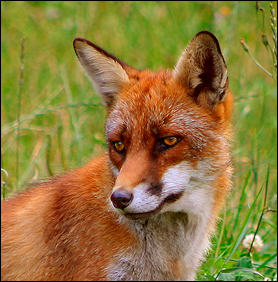 Origin:Native.Size:Head / body length 62 - 72 cm plus tail 39 - 41 cm. Females are slightly smaller than males. Weight: male 6.7 kg, female 5.4 kg.Description:Coat is variable in colour. It is usually reddish, but can be orange or yellow with a dark stripe down the back. The under parts are white, grey or slate in colour. Limbs are commonly black. Tip of the tail ('brush') is usually white.Habitat:Almost every habitat; sea cliffs, sand dunes, salt marshes, peat bogs, high mountains, woodland and particularly abundant (14%) in urban areas.Young:1 litter annually in March; 4 - 5 cubs born underground in an 'earth'. This is either dug by the fox in hillocks or banks. They may occupy a disused badger sett or enlarge a rabbit burrow.Diet:Field voles, birds, rabbits, insects, earthworms, grasshoppers, beetles, blackberries, plums, and carrion. Surplus food is buried.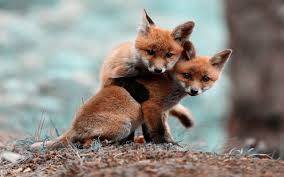 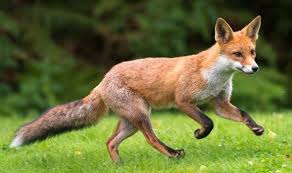 